Restez calme.Utilisez l’extincteur le plus près de vous.Utilisez l’extincteur lors d’un début d’incendie de moins de 1 mètre (3 pieds) de hauteur de flammes.Utilisez-le en équipe de deux, de préférence.Positionnez-vous entre le feu et la sortie.Ne jamais tourner le dos au feu même s’il semble éteint.Respectez les règles d’utilisation suivante :Gardez une distance sécuritaire de 3 mètres (10 pieds) du feu.Brisez l’attache de plastique en tournant puis en retirant la goupille.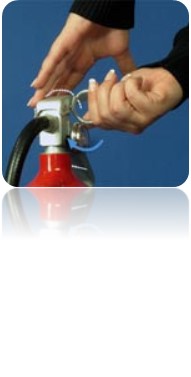 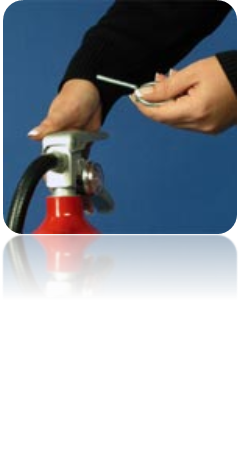 Prenez le boyau et dirigez le bec vers le bas des flammes.Appuyez à fond sur la poignée pour libérer le contenu de l’extincteur.Faites des mouvements de fauche à droite à la base des flammes en couvrant la largeur du feu.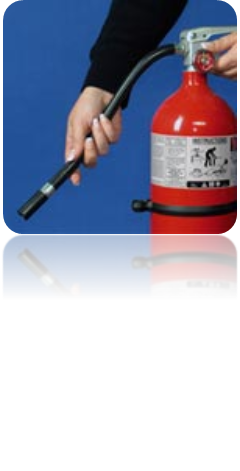 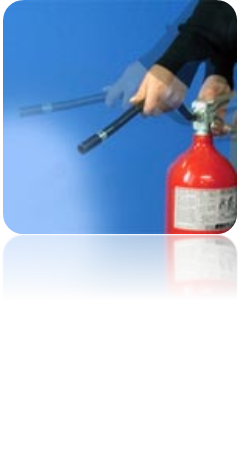 Ne vous arrêtez que lorsque les flammes sont toutes éteintes ou que l’extincteur est vide (dure environ 15 à 20 secondes).Que le feu soit éteint ou non, quittez la pièce en refermant la porte.Poursuivre l’évacuation du bâtiment jusqu’à l’arrivée des pompiers.